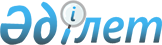 О внесении изменения в приказ исполняющего обязанности Министра здравоохранения Республики Казахстан от 6 июня 2011 года № 355 "Об утверждении Положения о деятельности центров по профилактике и борьбе с синдромом приобретенного иммунодефицита"
					
			Утративший силу
			
			
		
					Приказ Министра здравоохранения и социального развития Республики Казахстан от 8 июля 2016 года № 602. Зарегистрирован в Министерстве юстиции Республики Казахстан 10 августа 2016 года № 14090. Утратил силу приказом Министра здравоохранения Республики Казахстан от 4 июля 2022 года № ҚР ДСМ-64.
      Сноска. Утратил силу приказом Министра здравоохранения РК от 04.07.2022 № ҚР ДСМ-64 (вводится в действие по истечении десяти календарных дней после дня его первого официального опубликования).
      В соответствии с подпунктом 1) пункта 3 статьи 32 Кодекса Республики Казахстан от 18 сентября 2009 года "О здоровье народа и системе здравоохранения", ПРИКАЗЫВАЮ:
      1. В приказ исполняющего обязанности Министра здравоохранения Республики Казахстан от 6 июня 2011 года № 355 "Об утверждении Положения о деятельности центров по профилактике и борьбе с синдромом приобретенного иммунодефицита" (зарегистрирован в Реестре государственной регистрации нормативных правовых актов за № 7055, опубликован в газете "Юридическая газета" от 5 августа 2011 года № 112 (2102) внести следующее изменение:
      Положение о деятельности центров по профилактике и борьбе с синдромом приобретенного иммунодефицита, утвержденное указанным приказом, изложить в новой редакции согласно приложению к настоящему приказу.
      2. Департаменту организации медицинской помощи Министерства здравоохранения и социального развития Республики Казахстан обеспечить:
      1) государственную регистрацию настоящего приказа в Министерстве юстиции Республики Казахстан;
      2) направление в печатном и электронном виде в течение пяти рабочих дней со дня подписания в одном экземпляре на государственном и русском языках в Республиканское государственное предприятие на праве хозяйственного ведения "Республиканский центр правовой информации" для включения в Эталонный контрольный банк нормативных правовых актов Республики Казахстан;
      3) в течении десяти календарных дней после государственной регистрации настоящего приказа в Министерстве юстиции Республики Казахстан направление на официальное опубликование в периодических печатных изданиях и информационно-правовой системе "Әділет";
      4) размещение настоящего приказа на интернет-ресурсе Министерства здравоохранения и социального развития Республики Казахстан;
      5) в течении десяти рабочих дней после государственной регистрации настоящего приказа в Министерстве юстиции Республики Казахстан представление в Департамент юридической службы Министерства здравоохранения и социального развития Республики Казахстан сведений об исполнении мероприятий, предусмотренных подпунктами 1), 2), 3) и 4) настоящего пункта.
      3. Контроль за исполнением настоящего приказа возложить на вице–министра здравоохранения и социального развития Республики Казахстан Цой А.В.
      4. Настоящий приказ вводится в действие по истечении десяти календарных дней после дня его первого официального опубликования. Положение
о деятельности центров по профилактике
и борьбе с синдромом приобретенного иммунодефицита
Глава 1. Общие положения
      1. Настоящее Положение о деятельности центров по профилактике и борьбе с синдромом приобретенного иммунодефицита (далее – Положение) разработано в соответствии с подпунктом 1) пункта 3 статьи 32 Кодекса Республики Казахстан "О здоровье народа и системе здравоохранения" (далее – Кодекс).
      2. Положение регулирует деятельность организаций здравоохранения, оказывающих помощь в сфере профилактики вируса иммунодефицита человека (далее – ВИЧ) и синдрома приобретенного иммунодефицита (далее – СПИД) (далее – центры по профилактике и борьбе со СПИД).
      3. Центры по профилактике и борьбе со СПИД создаются в целях своевременного проведения мероприятий, направленных на профилактику, диагностику и лечение ВИЧ-инфекции.
      4. Центры по профилактике и борьбе со СПИД действуют в соответствии с Конституцией Республики Казахстан, законодательными актами Республики Казахстан и настоящим Положением.
      5. Центры по профилактике и борьбе со СПИД обеспечивают ведение первичной медицинской документации в соответствии с приказом исполняющего обязанности Министра здравоохранения Республики Казахстан от 23 ноября 2010 года № 907 "Об утверждении форм первичной медицинской документации организаций здравоохранения" (зарегистрирован в Реестре государственной регистрации нормативных правовых актов за № 6697).
      6. К центрам по профилактике и борьбе со СПИД относятся:
      1) Республиканское государственное предприятие на праве хозяйственного ведения "Республиканский центр по профилактике и борьбе со СПИД" Министерства здравоохранения и социального развития Республики Казахстан (далее – РЦ СПИД);
      2) Центры по профилактике и борьбе со СПИД областей, города республиканского значения и столицы (далее – региональные центры СПИД). Глава 2. Деятельность центров по профилактике
и борьбе с синдромом приобретенного иммунодефицита
Параграф 1. Функции Республиканского государственного
предприятия на праве хозяйственного ведения
"Республиканский центр по профилактике и борьбе со СПИД"
Министерства здравоохранения и социального развития Республики Казахстан
      7. РЦ СПИД является субъектом здравоохранения, который осуществляет организацию профилактики, диагностики и лечения ВИЧ-инфекции и СПИД.
      8. РЦ СПИД осуществляет следующие функции:
      1) вносит предложения в Министерство здравоохранения и социального развития Республики Казахстан (далее – Министерство) по основным стратегическим направлениям развития в области ВИЧ (СПИД), разработке проектов нормативных правовых актов, методических рекомендаций, протоколов (стандартов), учетно-отчетных форм;
      2) предоставляет отчетность в Министерство в соответствии с приказом Министра здравоохранения Республики Казахстан от 6 марта 2013 года № 128 "Об утверждении форм, предназначенных для сбора административных данных субъектов здравоохранения" (зарегистрирован в Реестре государственной регистрации нормативных правовых актов за № 8421);
      3) проводит мониторинг и оценку мероприятий в рамках реализации Государственной программы развития здравоохранения Республики Казахстан "Денсаулық" на 2016-2019 годы, утвержденной Указом Президента Республики Казахстан от 15 января 2016 года № 176 (далее – Указ от 15 января 2016 года № 176), по вопросам ВИЧ (СПИД), деятельности региональных центров СПИД;
      4) осуществляет организационно-методическое руководство и координацию работы региональных центров СПИД, межведомственное, межсекторальное взаимодействие, координацию деятельности международных, неправительственных организаций по вопросам ВИЧ-инфекции на территории Республики Казахстан;
      5) осуществляет подготовку материалов по вопросам ВИЧ-инфекции для рассмотрения на заседаниях Национального Координационного совета по охране здоровья при Правительстве Республики Казахстан, коллегиях Министерства, межведомственных и межсекторальных совещаниях;
      6) осуществляет взаимодействие и научно-техническое сотрудничество с организациями, в том числе международными, по вопросам ВИЧ-инфекции;
      7) осуществляет выезды в региональные центры СПИД с целью оказания организационно-методической помощи;
      8) проводит совещания с региональными центрами СПИД по вопросам ВИЧ-инфекции;
      9) осуществляет мониторинг и анализ эпидемиологической ситуации, скрининга различных групп населения в Республике Казахстан;
      10) осуществляет мониторинг за проведением эпидемиологического слежения за распространенностью (далее – ЭСР) ВИЧ-инфекции среди уязвимых групп населения;
      11) осуществляет мониторинг реализации профилактических мероприятий для населения, в том числе для уязвимых групп;
      12) осуществляет организацию и мониторинг информационной работы по профилактике ВИЧ-инфекции в Республике Казахстан;
      13) оказывает консультативную помощь в подготовке врачей и средних медицинских работников по вопросам ВИЧ-инфекции, организует и проводит семинары, тренинги, совещания и научно-практические конференции;
      14) проводит диагностику ВИЧ и ВИЧ–ассоциированных заболеваний, осуществляет лабораторный мониторинг за эффективностью лечения, проводит другие лабораторные исследования, в том числе при возникновении сложности в диагностике;
      15) осуществляет организацию системы менеджмента качества;
      16) осуществляет контроль качества серологического этапа ЭСР ВИЧ-инфекции в уязвимых группах;
      17) осуществляет внешний и внутренний контроль качества лабораторной диагностики ВИЧ-инфекции, архивирование положительных образцов сывороток;
      18) осуществляет координацию деятельности региональных лабораторий по внедрению автоматизации и информатизации лабораторного процесса;
      19) проводит генотипирование ВИЧ и мониторинг за распространением субтипов и лекарственно-устойчивых штаммов ВИЧ-1 в Республике Казахстан;
      20) осуществляет мониторинг планирования антиретровирусных препаратов региональными центрами;
      21) осуществляет мониторинг мероприятий за предоставлением антиретровирусной терапии (далее – АРТ) и профилактики передачи ВИЧ от матери ребенку (далее – ППМР);
      22) оказывает консультативную помощь по вопросам лечения ВИЧ и ВИЧ – ассоциированных заболеваний;
      23) обеспечивает работу электронных баз (электронного слежения за случаями ВИЧ-инфекции, эпидемиологического слежения за распространенностью ВИЧ-инфекции в уязвимых группах, мониторинга и оценки мероприятий по ВИЧ-инфекции, учета клиентов профилактических программ), а также проводит оценку полноты и качества данных. Параграф 2. Функции региональных центров СПИД
      9. Региональные центры СПИД являются субъектами здравоохранения, которые осуществляют профилактику, диагностику и лечение ВИЧ-инфекции и СПИД.
      10. Региональные центры СПИД осуществляют следующие функции:
      1) вносят предложения в местные органы государственного управления здравоохранением, а также в РЦ СПИД по основным стратегическим направлениям развития ВИЧ (СПИД), разработке проектов нормативных правовых актов, методических рекомендаций, протоколов (стандартов), учетно-отчетных форм;
      2) обеспечивают учет и отчетность в соответствии с действующим законодательством Республики Казахстан;
      3) осуществляют координацию мероприятий по профилактике, диагностике и лечению ВИЧ-инфекции в регионе;
      4) осуществляют межсекторальное и межведомственное взаимодействие с целью оказания организационно-методической помощи и реализации мероприятий по профилактике ВИЧ-инфекции;
      5) вносят предложения в местные органы государственного управления по вопросам ВИЧ-инфекции на координационные советы, коллегии, межведомственные, межсекторальные совещания;
      6) участвуют в разработке профилактических программ по ВИЧ-инфекции совместно с местными исполнительными органами, местными органами государственного управления здравоохранения, различными ведомствами и общественными объединениями;
      7) реализуют мероприятия, утвержденные Указом от 15 января 2016 года № 176, и программы развития территории по вопросам ВИЧ-инфекции, целевых профилактических и образовательных программ для различных групп населения;
      8) оказывают методическую помощь организациям здравоохранения, общественным объединениям и различным ведомствам по вопросам профилактики ВИЧ-инфекции;
      9) предоставляют комплексный пакет услуг уязвимым группам населения, а также осуществляют мониторинг и оценку эффективности профилактических программ;
      10) осуществляют организацию и проведение эпидемиологического мониторинга за заболеваемостью и распространенностью ВИЧ-инфекции, анализ эпидемиологической ситуации в регионах;
      11) осуществляют организацию и проведение ЭСР ВИЧ-инфекции среди уязвимых групп населения;
      12) проводят обучение медицинских работников по вопросам ВИЧ-инфекции, оказывают консультативную помощь по профилактике заражения ВИЧ-инфекцией персонала и больных в медицинских организациях;
      13) осуществляют анализ полноты и качества отбора подлежащего контингента для обследования на ВИЧ по эпидемиологическим и клиническим показаниям в медицинских организациях;
      14) осуществляют информирование населения через средства массовой информации о путях передачи и мерах профилактики ВИЧ-инфекции, разработку и распространение информационных материалов для различных групп населения;
      15) осуществляют мероприятия системы менеджмента качества, архивирование положительных образцов сывороток;
      16) проводят диагностику ВИЧ и ВИЧ–ассоциированных заболеваний, лабораторный мониторинг за эффективностью лечения и другие лабораторные исследования;
      17) осуществляют организацию и проведение серологического этапа ЭСР ВИЧ-инфекции в уязвимых группах;
      18) обеспечивают организацию медицинской помощи в пределах гарантированного объема бесплатной медицинской помощи ВИЧ- инфицированным;
      19) обеспечивают предоставление услуг до- и послетестового консультирования;
      20) обеспечивают доступ населения, при наличии показаний, к постконтактной антиретровирусной профилактике;
      21) осуществляют профилактические мероприятия по снижению риска передачи ВИЧ-инфекции от матери ребенку;
      22) организуют динамическое наблюдение за больными ВИЧ-инфекцией в соответствии с действующими протоколами диагностики и лечения;
      23) проводят мониторинг за приверженностью и эффективностью антиретровирусного лечения;
      24) осуществляют взаимодействие с медицинскими организациями первичной медико-санитарной помощи в обеспечении химиопрофилактики и лечения ВИЧ-ассоциированных заболеваний;
      25) осуществляют организацию и проведение паллиативной помощи, психологической поддержки ВИЧ-инфицированным;
      26) проводят внутренний контроль качества медицинских услуг и обеспечивают работу службы поддержки пациентов;
      27) обеспечивает работу электронных баз (электронного слежения за случаями ВИЧ-инфекции, эпидемиологического слежения за распространенностью ВИЧ-инфекции в уязвимых группах, мониторинга и оценки мероприятий по ВИЧ-инфекции, учета клиентов профилактических программ), а также проводит оценку полноты и качества данных.
					© 2012. РГП на ПХВ «Институт законодательства и правовой информации Республики Казахстан» Министерства юстиции Республики Казахстан
				
Министр здравоохранения
и социального развития
Республики Казахстан
Т. ДуйсеноваПриложение
к приказу Министра здравоохранения
и социального развития
Республики Казахстан
от 8 июля 2016 года № 602
Утверждено
приказом исполняющего обязанности
Министра здравоохранения
Республики Казахстан
от 6 июня 2011 года № 355